Publicado en Madrid el 14/12/2017 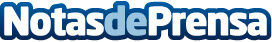 Electrodomésticos que se pueden y que no se pueden regalar en NavidadA la hora de buscar entre la infinita cantidad de opciones posibles el mejor regalo para cada uno de los seres queridos, una de las tendencias que más se están popularizando en los últimos años es regalar cosas útiles. O lo que es lo mismo, cualquier artículo, objeto o dispositivo al que la persona que lo recibe pueda encontrarle un uso práctico. En Fersay explican la diferencia entre los electrodomésticos que se deberían regalar en Navidad y los que noDatos de contacto:Fersayhttps://tiendas.fersay.com/902 440 446Nota de prensa publicada en: https://www.notasdeprensa.es/electrodomesticos-que-se-pueden-y-que-no-se Categorias: Nacional Consumo Electrodomésticos http://www.notasdeprensa.es